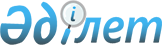 О присвоении наименований улицам сел Майского сельского округаРешение акима Майского сельского округа Тарановского района Костанайской области от 30 октября 2009 года № 1. Зарегистрировано Управлением юстиции Тарановского района Костанайской области 23 ноября 2009 года № 9-18-102

      Сноска. В заголовке и по всему тексту решения на государственном языке слова "Май селолық", "селоларының", "Май селосының", "Приреченское селосының" заменены словами "Майский ауылдық", "ауылдарының", "Майское ауылының", "Приреченское ауылының", решением акима Майского сельского округа Тарановского района Костанайской области от 11.04.2014 № 1 (вводится в действие по истечении десяти календарных дней после дня его первого официального опубликования).      В соответствии с пунктом 1 статьи 35 Закона Республики Казахстан от 23 января 2001 года "О местном государственном управлении и самоуправлении в Республике Казахстан", подпунктом 4) статьи 14 Закона Республики Казахстан от 8 декабря 1993 года "Об административно–территориальном устройстве Республики Казахстан", аким Майского сельского округа РЕШИЛ:



      1. Присвоить наименования безымянным улицам села Майское Майского сельского округа:

      1) безымянной улице № 1 – улица Промышленная зона;

      2) безымянной улице № 2 - улица Парковая;

      3) безымянной улице № 3 - улица 60 лет Октября;

      4) безымянной улице № 4 - улица Школьная;

      5) безымянной улице № 5 - улица Ленина;

      6) безымянной улице № 6 - улица Ли Ен Бем;

      7) безымянной улице № 7 - улица Индустриальная;

      8) безымянной улице № 8 - улица Мира;

      9) безымянной улице № 9 - улица Садовая;

      10) безымянной улице № 10 - улица Набережная;

      11) безымянной улице № 11 - улица Целинная;

      12) безымянной улице № 12 - улица Степная;

      13) безымянной улице № 13- улица Молодежная.



      2. Присвоить наименования безымянным улицам села Приреченское Майского сельского округа:

      1) безымянной улице № 1 - улица Степная;

      2) безымянной улице № 2 - улица Юбилейная;

      3) безымянной улице № 3 - улица Майлина;

      4) безымянной улице № 4 - улица Луговая.



      3. Настоящее решение вводится в действие по истечении десяти календарных дней после дня его первого официального опубликования.       Аким Майского сельского округа            О. Вислобоков
					© 2012. РГП на ПХВ «Институт законодательства и правовой информации Республики Казахстан» Министерства юстиции Республики Казахстан
				